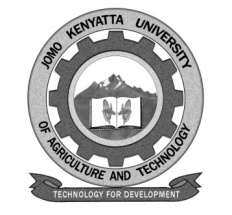 W1-2-60-1-6JOMO KENYATTA UNIVERSITY OF AGRICULTURE AND TECHNOLOGYUNIVERSITY EXAMINATIONS 2020/2021FIRST YEAR SUPPLEMENTARY/SPECIAL EXAMINATION FOR THE DEGREE OF BACHELOR OF SCIENCE IN MICROBIOLOGY AND BIOTECHNOLOGYSBT 2179: BIOLOGICAL TECHNIQUES AND LAB SAFETY IDATE: FEBRUARY 2021	                                                                               TIME: 2 HOURS   INSTRUCTIONS:	ANSWER QUESTION ONE (COMPULSORY) AND ANY OTHER TWO QUESTIONSQUESTION ONE: 30 MARKSa.	Outline ten essential requirements of a typical laboratory.		(5 marks)b.	Distinguish between personal safety and laboratory safety.	  	(4 marks)c.	Explain the importance of records in a laboratory.			(3 marks)d.	Briefly describe the four aspects of  laboratory management.		(4 marks)e.	Explain why it is important to wear a lab cotton coat over polythene lab coat during laboratory sessions.							(3 marks)f.	Briefly describe the types of optical instruments used in the lab.	(6 marks)g.	Illustrate a five triangle.							(3 marks)h.	Enumerale ways in which chemicals can  ????? into contact with human in the laboratory.									(2 marks)QUESTION TWO: 20 MARKSDiscuss the control of microbial growth in a biological laboratory using chemical andphysical agents.QUESTION THREE: 20 MARKSDiscuss the various staining techniques in the laboratory.QUESTION FOUR: 20 MARKSExplain the importance of minimizing hazards in the laboratory.